Parallelltexter till landskapsregeringens lagförslagEn temporär höjning av maximala boendeutgifter i lagen om allmänt bostadsbidragLandskapsregeringens lagförslag nr 22/2022-2023L A N D S K A P S L A G
om temporär ändring av 3 § landskapslagen om tillämpning på Åland av lagen om allmänt bostadsbidrag	I enlighet med lagtingets beslut ändras temporärt 3 § 20 mom. landskapslagen (2015:4) om tillämpning på Åland av lagen om allmänt bostadsbidrag sådant det lyder i landskapslagen 2016/92 som följer: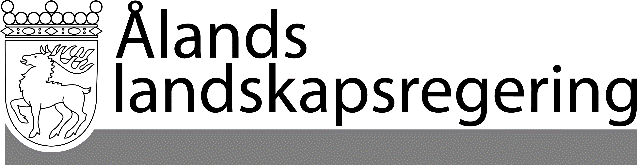 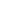 PARALLELLTEXTERPARALLELLTEXTERDatum2023-04-11Gällande lydelseFöreslagen lydelse3 §Avvikelser och särskilda bestämmelser- - - - - - - - - - - - - - - - - - - - - - - - - - - - - -	Bestämmelsen i rikslagens 10 § ska på Åland tillämpas i den lydelse den har i lagen om allmänt bostadsbidrag (FFS 938/2014) den 31 december 2016.- - - - - - - - - - - - - - - - - - - - - - - - - - - - - -3 §Avvikelser och särskilda bestämmelser- - - - - - - - - - - - - - - - - - - - - - - - - - - - - -	Bestämmelsen i rikslagens 10 § ska under perioden 1 juni 2023 till och med 31 maj 2024 ha följande lydelse:- - - - - - - - - - - - - - - - - - - - - - - - - - - - - -__________________	Lagtinget bemyndigar landskapsregeringen att bestämma att denna lag ska träda i kraft i den ordning som föreskrivs i 20 § 3 mom. självstyrelselagen (1991:71) för Åland.	Denna lag träder i kraft den        och gäller till och med den 31 maj 2024.__________________